Нужно сообщать о случаях коррупции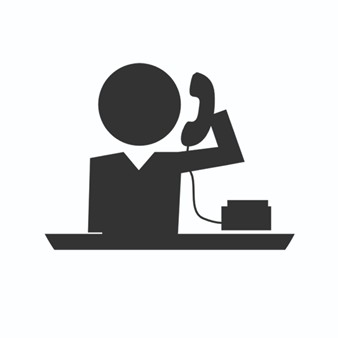 	Отказывайтесь от участия в каких-либонезаконных и непрозрач- ных мероприятиях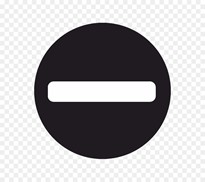 Все прозрачнее, чем тыдумаешь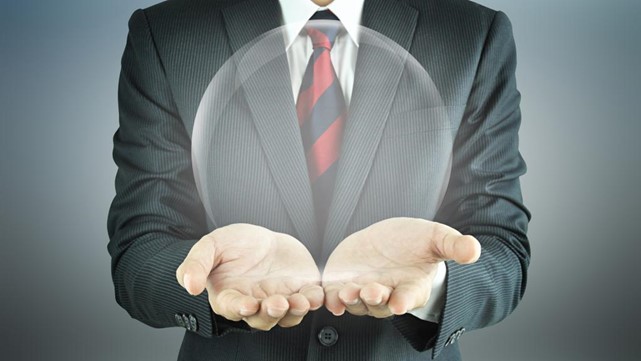 Предлагая, принимая взятки и возводя их внорму, мы сами лишаем себя шанса на продук- тивные переменыКоррупцию побеждаютлюди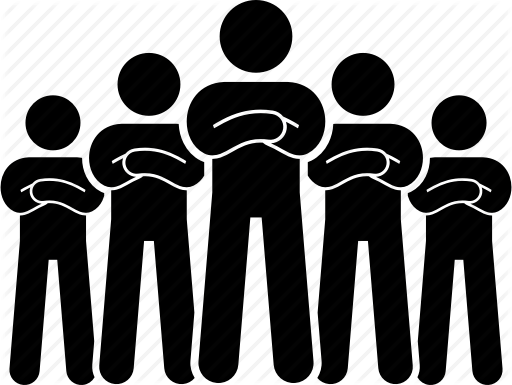 	Люди, которые честно делают свою работу, ме- няют мир к лучшему. И они среди нас. Делай,что должен, и делай этобез взяток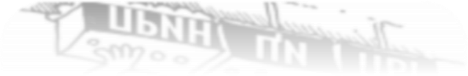 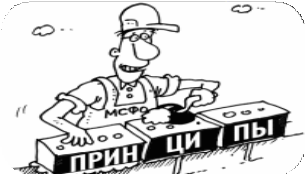 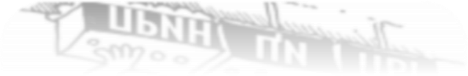 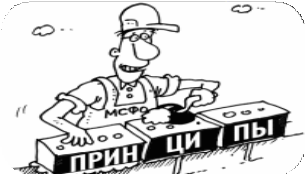 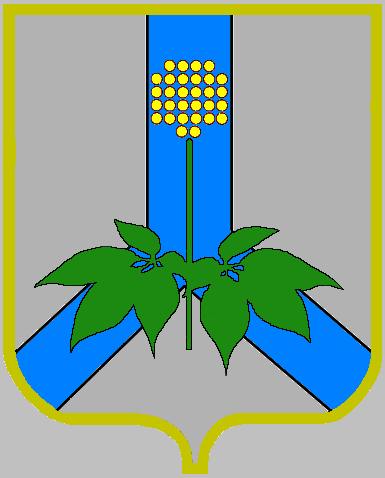 АдминистрацияДальнереченского  муниципального районаПамяткаЧТОНУЖНО ЗНАТЬ О КОРРУПЦИИЕще с древних времен коррупция была од- ним из самых распространенных и ковар- ных социальных зол, являясь серьезной угрозой, подрывающей доверие и уверен- ность, которые необходимы для поддержа- ния и развития устойчивых экономических и социальных отношений.Коррупция является сложным социаль- ным, политическим и экономическим яв- лением, которое, в той или иной степени, затрагивает все страны.31 октября 2003 года Генеральная Ассамблея ООН приняла Конвенцию Ор- ганизации Объединенных Наций против коррупцииАссамблея также постановила, что для углубления понимания проблемы корруп- ции и роли Конвенции в предупреждении коррупции и борьбе с ней 9 декабря долж- но быть названо Международным днемборьбы с коррупцией.Международный день борьбы с коррупци- ей является поводом для просвещения ши- рокой общественности по вопросам, про- тиводействия коррупции, для мобилиза- ции политической воли и ресурсов для ре- шения глобальных проблемКоррупция — это серьезное преступление,которое подрывает социально- экономическое развитие во всех обществах. Ни одна из стран, ни один регион, ни одно общество не обладают иммунитетом от кор-рупции.Люди зачастую думают, что коррупция - это просто «образ жизни», но каждое общество, каждый сектор и каждый человек получает пользу от противостояния коррупции.Борьба с коррупцией дело каждогоФедеральным законом от 8 марта 2006 г. № 40-ФЗ Российская Федерация ратифицировала Конвенцию Организа- ции Объединенных Наций против кор- рупции от 31 октября 2003 года, подпи- санную от имени Российской Федерациив городе Мерида (Мексика) 9 декабряУголовный кодекс Российской Федера- ции предусматривает уголовную ответ- ственность как за получение взятки, так и за дачу взятки и посредничество во взяткеСогласно российскому законодательству коррупция — злоупотребление служебным положением, дача взятки, получениевзятки, злоупотребление полномочиями, коммерческий подкуп либо иноенезаконное использование физическим лицом своего должностного положения вопреки законным интересам общества и государства в целях получения выгоды в виде денег, ценностей, иного имущества или услуг имущественного характера, иных имущественных прав для себя или для третьих лиц либо незаконноепредоставление такой выгоды указанному лицу другими физическими лицами, а также совершение указанных деяний от имени или в интересах юридического лица.Лицо, давшее взятку либосовершившее посредничество во взя- точничестве, освобождается от уголов- ной ответственности, если оно активно способствовало раскрытию, расследова- нию и (или) пресечению преступления либо в отношении его имело место вы- могательство взятки со стороны долж- ностного лица либо лицо после совер- шения преступления добровольно сооб- щила в орган, имеющий право возбу-дить уголовное дело по данному факту